Всероссийский профориентационный онлайн-марафон для школьников и студентов колледжей стартует в апрелеС 17 по 21 апреля 2023 года в Приморском крае пройдет Всероссийский профориентационный онлайн-марафон «Ближе к делу». Присоединиться смогут школьники 8-11 классов и студенты колледжей: участникам помогут выявить свои интересы и узнать, как их превратить в успешную карьеру. 	Мероприятие проводится Университетом «Синергия» при поддержке Фонда Гуманитарных Проектов — оператора проекта ранней профессиональной ориентации обучающихся «Билет в будущее», Комитета Государственной Думы по молодежной политике, Общероссийского общественно-государственного движения детей и молодежи «Движение первых» и Росмолодежь.Карьера.Задача Всероссийского профориентационного онлайн-марафона – помочь участникам построить индивидуальную образовательную траекторию. 	В течение недели на онлайн-площадках мероприятия для школьников 8-11 классов и студентов колледжей Приморья будут размещаться полезные информационные и интерактивные материалы:советы и информация о трудоустройстве от крупных работодателей – государственных корпораций и коммерческих компаний;практические задания и рекомендации от психологов и карьерных консультантов;тестирования на гибкие навыки, помогающие определить предрасположенность к тем или иным профессиям;прямые эфиры, путеводители и посты по профориентации;видеоролики о перспективных профессиях с участием представителей различных отраслей и многое другое.В ходе марафона участники также смогут задавать вопросы карьерным консультантам и психологам, а по итогам – узнают, как превратить свои интересы в успешную карьеру по востребованной специальности. Все участники получат доступ к бесплатной профориентационной платформе Synergy Start с дополнительной информацией и тестированиями от профориентологов. Наиболее активные школьники и студенты колледжей Приморского края смогут принять участие в розыгрыше призов от организаторов и партнеров мероприятия: смартфон, умные часы, Яндекс.Станция и др. Все участники мероприятия получат именные сертификаты об участии, которые они смогут подгрузить в личном кабинете приложения «Движение первых» и получить баллы, чтобы обменять их на ценные призы. Для получения сертификата необходимо зарегистрироваться на мероприятие.Чтобы стать участником бесплатного Всероссийского профориентационного онлайн-марафона необходимо:Пройти регистрацию по ссылке: https://event.synergystart.ru/bilet-v-tvoe-budushchee С 17 по 21 апреля подключаться к эфирам и встречам с представителями профессий, знакомиться с материалами о профориентации и самореализации, а также выполнять простые задания. Регистрация доступна всем школьникам 8-11 классов и студентам колледжей. Подробная информация о профориентационной неделе: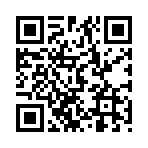 Справочно:Всероссийская профориентационная неделя «Найди свое призвание!» проводилась с 17 по 22 октября 2022 года Университетом «Синергия» при поддержке Комитета Государственной Думы по молодежной политике, Минтруда России, Минцифры России и Агентства стратегических инициатив. Участниками стали 104 000 человек из 89 субъектов РФ. 